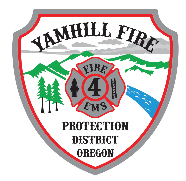 

AGENDAYAMHILL FIRE PROTECTION DISTRICT
BOARD OF DIRECTORS MEETING
275 South Olive, Yamhill, OregonMarch 12th  2024– 6:30 pmCall to Order
Roll Call
Presentation of ReportsPublic Hearing – None
Public Comment-This time is provided for persons in the audience to speak on any item of District business, except those items which appear on this agenda; however, the district reserves the right to defer any requests for action from persons addressing the Board who have not been placed on the agenda.  Comments shall be limited to two to five minutes, at the Board Presidents discretion.
Consent AgendaNANA
Fire Chief.  NA
Old BusinessStrategic Plan – on holdNew BusinessContract with Advisor on Levy Committee ReportsNA
Good of the OrderFire Board Meeting March 25th 2024 @ 6:30 pm
AnnouncementsAdjournmentYamhill Fire Trampas Bergstrom is inviting you to a scheduled Zoom meeting.Topic:  Fire Board MeetingTime:  March 12th 2024 06:30 pm Pacific Time (US and Canada)https://us06web.zoom.us/j/9794206530?pwd=ZmZMSHQrUmR5RWFudjN2MlJzTzFVUT09&omn=84692860829password 544125